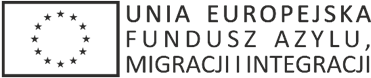 Załącznik nr 3 ..............................................						                                               (miejscowość, data)		 FORMULARZ OFERTOWYDane ZamawiającegoNadwiślański Oddział Straży Granicznej:ul. Komitetu Obrony Robotników 2302-148 WarszawaNIP: 522 273 59 86E-mail: nadwislanski@strazgraniczna.pl tel.: (22) 500 33 01Dane WykonawcyNazwa: …………………..……Adres: …………………….…..NIP: ……………………...……..E-mail: .........................................., tel.: ..............................................I. Nazwa i nr zamówienia: „Zakup sprzętu kwaterunkowego do pomieszczeń Placówki Straży, w których  przyjmowane są wnioski o udzielenie ochrony międzynarodowej ”,  nr ……….. z dnia …..…..II. Szczegóły dotyczące realizacji zamówienia:Termin wykonania zamówienia: …..tygodni od dnia podpisania umowyGwarancja: ……………………………………………………………III. Oświadczam, iż zapoznałem się i akceptuję warunki dotyczące realizacji przedmiotu zamówienia przedstawione w zapytaniu ofertowym/ogłoszeniu o zamówieniu.IV. Oferuję wykonanie przedmiotu zamówienia za:Cenę netto ……………………………zł, (słownie:………………………………………………….. 00/100)Cenę brutto……………………………zł, (słownie: ………………………………………………… 00/100)V. Oświadczam, że wyrażam zgodę na udostępnienie moich danych osobowych Nadwiślański Oddział Straży Granicznej w celu monitoringu, sprawozdawczości i audytu realizowanego projektu, wyłącznie podmiotom uprawnionym do prowadzenia powyższych czynności lub ich przedstawicielom  zgodnie z ustawą z dnia 10 maja 2018 r. o ochronie danych osobowych (Dz.U. 2019 poz. 1781).VI. Załącznikami do niniejszego formularza ofertowego stanowiącego integralną część oferty są:1. ……………………………………….2.……………………………………….								 					 					      ……………………………………………….                                                                                                       Data i podpis osoby uprawnionej